Learning Objective  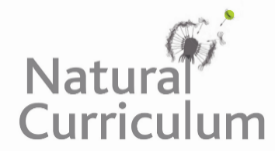 We are learning how to extend sentences using a wider range of conjunctions including and, but and or.Challenge 1In each of the extended sentences below, a coordinating conjunction is missing. Which of the following conjunctions will you write in the spaces provided?1)  The ants locked their legs together ______ created a living raft.2)  On the water, the ants could be eaten by fish ______ other predators.3)  Fire ants are amazing insects, ______ I wouldn’t want to be stung by one! 4)  The queen was in grave danger, ______  fortunately the worker ants came to her rescue. 5) In a fire ant colony there are large worker ants _____ there are small worker ants.6) The ant tried to escape the jaws of the Venus fly trap plant _____  there was no way out.7) The queen could stay in the nest and risk drowning _____ she could leave with the others.Challenge 2Extend each of the following sentences from the coordinating conjunction.1)  The worker and soldier ants tried to save their queen, but ______________________________________________________________________________________________2)  The ants must work together or _________________________________________________________________________________________________________________3)  The ant raft floated down the river and ___________________________________________________________________________________________________________4)  The ant raft was almost safe, but___________________________________________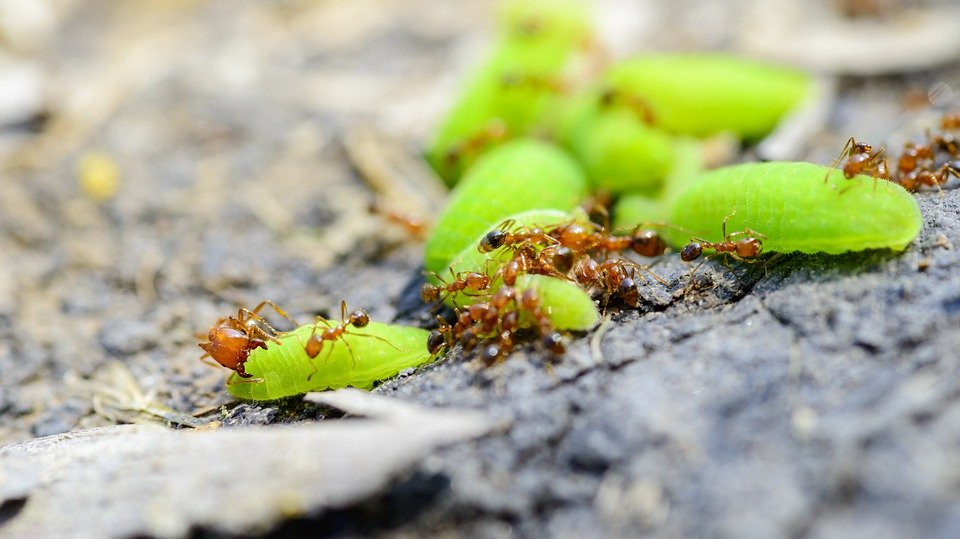 